Universidad Nacional de Río Cuarto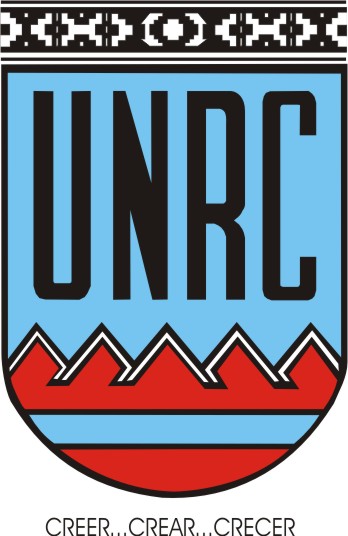 Facultad de Ciencias Humanas   Departamento: Secretaría AcadémicaCarrera: Licenciatura en Trabajo SocialAsignatura: Antropología SocioculturalCódigo/s: 6929Curso: 2º añoComisión: ÚnicaRégimen de la asignatura: Cuatrimestral – Segundo cuatrimestreAsignación horaria semanal: 4 horasAsignación horaria total: 60 horas teórico/prácticasProfesora Responsable: Mgter. María José Zapata Integrantes del equipo docente: Prof. Anahí Mazzoni (Profesora Adscripta)                                                       Estidiante: Paula Gafoglio(Ayudante de Segunda)Año académico: 2018Lugar y fecha: Río Cuarto, 12 de octubre de 20181. FUNDAMENTACIÓNLa Antropología Sociocultural es una herramienta fundamental para la comprensión y la intervención en el campo social.  A través del estudio de sus principales corrientes  y sus diferentes métodos de trabajo, les estudiantes podrán complejizar y ampliar su comprensión de distintos espacios del mundo social. A través de una perspectiva desnaturalizadora -que sistemáticamente cuestione los conocimientos a-priori - se intentará instalar una mirada crítica sobre la familia, el género, las instituciones, etc. desde una  perspectiva multidimensional e interdisciplinar,  es decir comprender la complejidad del mundo sociocultural del que forman parte. A la vez les permitirá proveerse de nuevas herramientas metodológicas y conocimientos que les servirán para enriquecer y complementar sus futuras intervenciones profesionales.2. OBJETIVOSComprender el objeto de la antropología y las principales corrientes.Familiarizarse con métodos y técnicas propias de la disciplina.Utilizar los conocimientos que aporta la Antropología para la comprensión del mundo social desde una perspectiva multidimensional, interdisciplinar y compleja.Reinventar, recrear ideas para poder adoptar una actitud crítica frente al mundo, la realidad y la existencia.Fomentar la curiosidad intelectual y el espíritu investigador y despertar el deseo en les estudiantes de profundizar sus conocimientos.3. CONTENIDOS (Presentación de los contenidos según el criterio organizativo adoptado por la cátedra: unidades, núcleos temáticos,  problemas, etc. y mención del nombre de los trabajos prácticos según esa organización).CONTENIDOS CONCEPTUALES Unidad I Introducción a la problemática de la Antropología¿Qué es la Antropología? Antropología cultural, arqueológica y biológica. La Antropología y otros campos académicos. ¿Qué es la cultura? Dos trabajos etnográficos paradigmáticos: Brodislaw Malinowsky: Los argonautas del Pacífico Occidental: Consideraciones metodológicas. Caracterización del sistema de intercambio: El kula. Marcel Mauss: El ensayo sobre los dones. El potlatch: la obligación de dar y de recibir. Etnografía, etnología y Antropología: análisis de “Cuentos de la jungla” (vídeo BBC) biografía de Bronislaw Malinowski y de “Un vasito de ron” de Tristes Trópicos de Claude Lévi-Strauss.Unidad II Breve recorrido por algunas corrientes de Antropología Margaret Mead y el concepto de género: análisis de Sexo y Temperamento en Tres Sociedades Primitivas. La perspectiva estructuralista de Mary Douglas: los estilos de pensar. La etnometodología de Harold Garfinkel: elementos conceptuales. La construcción de la normalidad: los experimentos de ruptura.  La antropología simbólica de Clifford Geertz: Juego profundo. Notas sobre la riña de gallos en Bali. Cruces con la historia y la microhistoria: Robert Darnton y Carlo Ginzburg. Marc Augé: Antropología de los mundos contemporáneos. Unidad III  Cultura, género, sexualidadesSexo y Género. Patrones de género recurrentes. Otros sistemas sociales: les matriarcales minankabau de Indonesia y la estructura de la vida social Tchambulli. Sociedades matrilineales y matrilocales. Patriarcado y violencia. La feminización de la pobreza. La antropología y la materialidad del cuerpo: gestualidad, emociones como efecto de los grupos culturales. La diversidad como una vía de acceso las problemáticas político-socioculturales. Diversidad sexual y la diversidad funcional. Diversidad/Sexo/ Género/Sexualidad.  El cuerpo y la construcción de la materialidad.  En torno a lo normal y lo patológico. La diferencia sexual. Desdiagnosticar el género y la funcionalidad. La construcción social de la diversidad funcional.  El deseo empoderado: hacia la ciudadanía sexual. Algunas reflexiones sobre un  lenguaje inclusivo.Unidad IV La cultura a través de la comida y la cocinaCocina: lo comestible, lo repugnante, preferencias y aversiones alimentarias. Los componentes éticos del gusto: el placer y las determinaciones sociales. La cocina como lugar de intercambio y de identidad: la comida como cruce de experiencias culturales: peculiaridades regionales e identidades nacionales. Perspectivas antropológicas sobre la dieta.  Los factores socioculturales de la alimentación: hábitos, cultura material, alimentos e imagen corporal, prohibiciones y tabúes, lo sobrenatural, la pertenencia cultural. La comida como símbolo: significación. Alimentación y género. La alimentación en Argentina: modelos estéticos, alimentación y comensalidad. Cocina y cine: La sal de la vida y Un viaje de 10 metros. Comida, cocina y literatura.Unidad V Antropología y Trabajo SocialAportes de la Antropología a la Formación de les  trabajadores sociales: los objetos tradicionales de estudio “desnaturalizados” por la Antropología. El aporte del Trabajo Social a la Antropología. Complejizando los territorios: el barrio, la violencia, los consumos problemáticos, el género, las migraciones, entre otros. 4. METODOLOGIA DE TRABAJOEste plan de trabajo supone un diálogo abierto entre todes les integrantes del curso. Este proceso dialéctico facilitará la participación de todes los miembros sobre la base del diálogo y el respeto mutuo en una praxis liberadora y creativa. Las cuatro horas de cátedra serán teórico prácticas. En las mismas se desarrollaran los contenidos mencionados anteriormente. Se utilizará además la plataforma SIAL y las redes sociales -mediante la creación de un grupo cerrado en Facebook- para compartir el material bibliográfico y audiovisual y generar un ámbito de intercambio. De esta manera además se les provee a les estudiantes de todo el material de lectura obligatoria digitalizado para que puedan optar por imprimirlos o no, según sus preferencias y posibilidades económicas.5. EVALUACION (explicitar el tipo de exámenes parciales y finales según las condiciones de estudiantes y los criterios que se tendrán en cuenta para la corrección).El proceso de evaluación es un proceso gradual, sistemático e integral. Es por eso que para poder calificar el desempeño de les estudiantes se utilizará una metodología de evaluación que se adapte al grupo de estudiantes por lo que se acordará con ellos la modalidad a utilizar. Los criterios de evaluación para instancias escritas serán: presentación adecuada, utilización del vocabulario específico, claridad en las ideas, coherencia interna y argumentación crítica. Los criterios de evaluación para instancias orales serán: claridad para expresar conceptos, la capacidad para relacionar núcleos y sintetizar y el manejo adecuado de les autores y temáticas principales. Los criterios de evaluación para parciales domiciliarios serán, además de los criterios mencionados como requisito para trabajos escritos, la capacidad para responder satisfactoriamente a problemáticas que se le planteen. Les estudiantes que opten por esta modalidad contarán con 7 (siete) días desde el momento de conocer las consignas hasta su entrega.De no obtener la promoción, les estudiantes deberán rendir en las fechas indicadas para tal fin según el Calendario Académico. En el caso de les estudiantes en condición de REGULARES, rendirán con el programa correspondiente al año de cursado y, en el caso de estudiantes en condición de LIBRES, con el último programa vigente. Rendirán -en ambos casos- un examen escrito u oral cuyos criterios de evaluación se encuentran detallados ut-supra (criterios de evaluación).5.1. REQUISITOS PARA LA OBTENCIÓN DE LAS DIFERENTES CONDICIONES DE ESTUDIANTE (regular, promocional, vocacional, libre).Para obtener la regularidad les estudiantes deberán asistir al 70 % de las clases teórico-prácticas, haber realizado y aprobado los trabajos prácticos solicitados y aprobar la instancia de evaluación  con nota igual o superior a 5 (cinco).Para obtener la promoción deberán asistir al 80% de las clases teórico-prácticas, haber realizado y aprobado los trabajos prácticos solicitados y aprobar la instancia de evaluación  con nota igual o superior a 7 (siete).Quedarán en condición de libres les estudiantes que no asistan al 70% de las clases como mínimo o que no aprueben las instancias evaluativas correspondientes.6. BIBLIOGRAFÍA6.1. BIBLIOGRAFIA OBLIGATORIAAugé, Marc 1998 Los no lugares. Espacios del Anonimato. Una antropología de la sobremodernidad, Gedisa, Barcelona, pp. 81-123.Aguirre, Patricia 2010 Ricos flacos y gordos pobres la alimentación en crisis, Capital intelectual, Buenos Aires.Aguirre, Patricia  "Una visión antropológica sobre el impacto de la pobreza y la globalización en la emergente epidemia de obesidad".Allende, Isabel Afrodita. Cuentos, recetas y otros afrodisíacos, Ediciones de bolsillo, Buenos Aires.Butler, Judith 2009, Deshacer el género. Editorial: PAIDOS IBERICA España. - (2003), Cuerpos que importan. Editorial: PAIDOS IBERICA. España.Carnovale, Laura 2015 Tengo un cielo en la cocina, Ruinas Circulares, Buenos Aires.“Cuentos de la jungla” (vídeo BBC) biografía de Bronislaw Malinowski accesible en https://www.youtube.com/watch?v=YBQi9STHI5U&t=617s Garine, Igor 2002 “Los aspectos socioculturales de la alimentación” en 2002 Alimentación y cultura. Necesidades, gustos, costumbres en Contreras Jesús (comp.), Alfaomega, México DF, pp. 129-169.Bruera Matías 2010 Diet-éticas modernas. Razón, experiencia y resistencia alimentaria en Comer,  Patricia Aguirre, Mónica Katz y Matias Bruera, Ediciones del Zorzal, Bs. As., pp.138-154.Darnton, Robert La gran matanza de gatos y otros episodios en la historia de la cultura francesa, F.C.E., México, pp. 81-108.Douglas, Mary 1996 “Ni muerta de dejaría ver son eso puesto. Las compras como protesta” en Estilos de pensar, Gedisa, Barcelona.Geertz, Clifford, 1995 “Juego profundo. Notas sobre la riña de gallos en Bali”, La interpretación de las culturas, Gedisa, Barcelona, pp. 339-372.Kottak, Phillip 2006 Antropología Cultural, Mc Graw Hill, Madrid, pp 3-21.Kupper, Jessica et al. 2001 La cocina de los antropólogos, Tusquets, Barcelona, pp. 13-24.Lévi-Strauss, Claude 2006 Tristes Trópicos, Editorial Paidós, Barcelona, pp. 483-494 «Un vasito de ron», capítulo 38).Marcal, Katrine 2016 ¿Quién le hacía la cena a Adam Smith? Una historia de  las mujeres y la economía, Editorial Debate, Selección.Malinowski, Brodislaw 1986 Los argonautas del Pacífico Occidental. Un estudio sobre comercio y aventura entre los indígenas de los archipiélagos de la Nueva Guinea Melanésica, Planeta-De Agostini.Mauss, Marcel 1971 Sociología y Antropología, Tecnos, Segunda Parte: Ensayo sobre los dones. Motivo y Forma del cambio en las sociedades primitivas, pp. 155-263.Mead Margareth  1973Sexo y Temperamento en Tres Sociedades Primitivas, Editorial Laia, Barcelona, pp. 263-303.Tejada Gómez,Armando 2016 Canto popular de las comidas, Editorial Tierra del sur, Traslasierra, Córdoba. Selección.Zapata, María José 2014 “Algo huele bien” en Puentes de Memoria, UniRío Editora, Río Cuarto, pp. 128-137.6.2. BIBLIOGRAFIA DE CONSULTA- Aguirre Patricia 2017 Una historia social de la comida, Editorial Lugar, Buenos Aires.- Arcan, Bernard El jaguar y el oso hormiguero. Antropología de la pornografía, Nueva Visión, Buenos Aires.- Barbery, Muriel 2013 Rapsodia gourmet, Booket, Buenos Aires.- Barra Ruatta, Abelardo 2013 El animal que calza. Erotismo del pie y del zapato, Alción Editora, Córdoba.- Barzani, Carlos Alberto (compilador) 2017 Actualidad de Erotismo y pornografía, Editorial Topia, Buenos Aires.- Ben Plotkin, Mariano 2003 Freud en las pampas orígenes y desarrollo de la cultura psicoanalítica en la Argentina (1910-1983), Editorial Sudamericana, Buenos Aires.- Butler, Judith 2014, Historia y antropología de la sexualidad en diversidad funcional. Del ayer asexuado al hoy empoderado. Disponible en: http://sexualidadespecial.blogspot.com.ar/2014/05/historia-y-antropologia-de-la.html- Carniglia E. Brandolín A. (Comp.) 2010 Las ciencias sociales en el interior el interior de las ciencias sociales, UNRC, Río Cuarto.- Chartier, Roger   “Texto, símbolos y frenchness. Usos históricos en la Antropología simbólica en Hourcade, Eduardo; Godoy, Cristina; Botalla, Horacio Luz y contraluz en la historia antropológica, Biblos, Bs. As.- Clifford, James 1999 “Sobre la autoridad etnográfica” en El surgimiento de la antropología posmoderna, Gedisa, Barcelona.- Climent Catherine 2003 Claude Lévi-Strauss, F.C.E., Bs. As., pp. 7-27,61-66,157-161.- Comer con los ojos (cuentos) 2007 Planeta. Selección.- Cosse Isabella, Felitti, Karina, Manzano Valeria (editoras) 2010 Los sesenta de otra manera. Vida cotidiana, género y sexualidades en la Argentina, Prometeo, Buenos Aires.- D' Atri, Andrea 2004 Pan y Rosas, Ediciones Las Armas de la Crítica, Buenos Aires.- Darnton, Robert 2003 Edición y subversión literatura clandestina en el Antiguo Régimen, FCE, México.- Divehi, Pascal 1999 Etnología de la alcoba el dormitorio y la gran aventura del reposo de los hombres, Gedisa, Barcelona.- Geertz, Clifford 1995 “Descripción densa: hacia una teoría interpretativa de la cultura,    La interpretación de las culturas, Gedisa, Barcelona, pp. 19-40.- Geertz, Clifford 1997, El Antropólogo como autor, Paidós, Buenos Aires, pp. 9-34, 139-163.- Láñez, Antonio, (2009), Prisioneros del cuerpo La construcción social de la diversidad funcional,  Diversitas Ediciones. España.- Lévi-Strauss, Claude “Las tres fuentes de reflexión etnológica”, en Llobera, José (Comp.) La Antropología como ciencia, Anagrama, Barcelona. - Lévi-Strauss, Claude 1968 Antropología estructural, EUDEBA, Bs. As.- Marchini, Darío 2008 No toquen. Músicos populares, gobierno y sociedad/ utopía, persecución y listas negras en al argentina 1960-1983, Catálogos, Buenos Aires- Peirano, Silvina 2014 “Mitología de la sexualidad especial: el devenir del deseo en minusvalizantes necesidades”, en Actas del I Simposio del Observatorio de la Discapacidad: perspectivas y retrospectivas en torno a la discapacidad y las ciencias sociales. Bernal: Universidad Nacional de Quilmes.- Preciado, Paul. B. 2008, Testo yonqui. Editorial: Espasa Calpe. España.- Reynoso, Carlos 1998 Corrientes de Antropología Contemporánea, Biblos, Buenos Aires.- Reynoso, Carlos 2008 Corrientes teóricas en Antropología, Ediciones SB, Buenos Aires.- Rocco Carbone y Matías Muraca comp. 2010 La sonrisa de mamá es como la de Perón Capusotto: realidad política y cultura, Imago Mundi, Buenos Aires.- Sansot Pierre 2008 Del buen uso de la lentitud, Tusquets, Barcelona.- Yalom, Marilym 1997 Historia del pecho, Tusquets, Barcelona.- Zeldin Theodore 2014 Historia íntima de la humanidad, Plataforma Editorial, Barcelona.7. CRONOGRAMA  (cantidad de clases asignadas a cada unidad o tema)Se destinarán seis clases para casa unidad. La unidad III será dictada con la colaboración de la Profesora Adscripta quien presentará el resultado de sus investigaciones. Las fechas previstas para parciales y recuperatorios se acordarán con les estudiantes. 8. HORARIOS DE CLASES Y DE CONSULTAS (mencionar días, horas y lugar).	Clases: Martes de 16hs. a 18hs. Aula 25 del Pab. 4 y miércoles de 16hs. a 18hs. Anfiteatro I del Pabellón 2.Consulta: Lunes a las 16:00hs. Oficina 15 de la Facultad de Ciencias Humanas.Firma/s y aclaraciones de las mismasSOLICITUD DE AUTORIZACIÓN PARA IMPLEMENTARLA CONDICIÓN DE ESTUDIANTE PROMOCIONAL EN LAS ASIGNATURASSr. Docente Responsable de la Asignatura: si desea solicitar la autorización para implementar el sistema de promoción en la/s asignatura/s a su cargo, complete la siguiente planilla y previa firma, preséntela anexa al programa de la/s misma/s.  Después de vencido el plazo para la presentación, según cronograma académico, se publicará la Resolución con las autorizaciones correspondientes. Muchas gracias. Firma del Profesor Responsable:Aclaración de la firma:Lugar y fecha:Código/s de la AsignaturaNombre completo y régimen de la asignatura, según el plan de EstudiosCarrera a la que pertenece la asignaturaCondiciones para obtener la promoción (copiar lo declarado en el programa)  6929Antropología SocioculturalLicenciatura en Trabajo SocialPara obtener la promoción deberá asistir al 80% de las clases teórico-prácticas, haber realizado y aprobado los trabajos prácticos y aprobar la instancia de evaluación con nota igual o superior a 7 (siete).Observaciones:                                                                                                                                           Observaciones:                                                                                                                                           Observaciones:                                                                                                                                           Observaciones:                                                                                                                                           